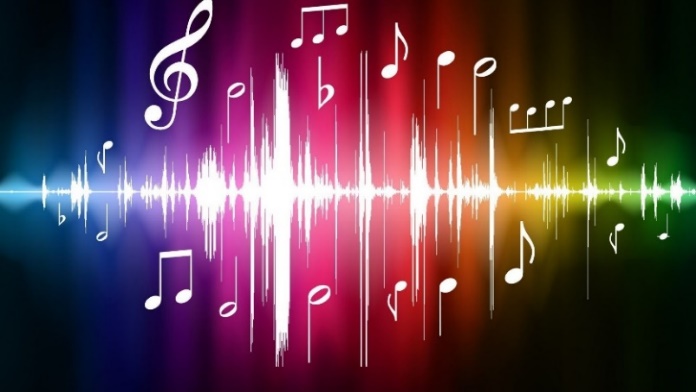 Creative Music &Entertainment+Handbook2021Studio address:1819 Engle AvenueChesapeake, VA 23320www.CreativeMusicVa.netMember of Hampton Roads Chamber of CommerceChris PickettOwner, CEO, Executive Director – 757.236.2609Welcome!Our mission: “Exploring the arts the way you were created to.”  Our emphasis: people not productsOur approach: positive, encouraging, and fun!Our teaching: guiding students to love and enjoy music.Our performances: many opportunities.Do you rent instruments? Yes, we rent keyboards and guitars. We even have a sax, clarinet and ukuleles and the cost is only $10 per week! Most stores require at least a year commitment.Do you have advice for practicing? We recommend that each student practice for at least 5-10 minutes each day. The old 30-min rule just doesn’t fit our crazy world.How long should one take lessons? We recommend taking lessons for at least 1 year or more. It takes time to develop a completely new skill and learn a new language.Do you have recitals? Yes and no. We call them Talent Shows and they are way more fun than recitals. Students choose their own music and we do 3-5 each year.Commitment: 60-day Automatic-Renewing ContractMost studios and music stores require a minimum commitment of 6 months; ours is an auto-renewing 60-day contract. You pay for one month at a time (no exceptions). However, if you sign up for more than 2 months, we offer you a discount (as a special thanks) through optional package deals. RegistrationThere is a one-time registration fee of $25 due by the 2nd lesson by cash or credit card. If you purchase an optional package deal, you will receive $10 off registration!Payment for the first lesson. At the beginning of the 2nd lesson, a full month’s tuition and the Registration Fee of $25 will be due.Individual lessons for voice, piano, guitar, ukulele, drums, bass, violin, brass, woodwinds, harmonica, drama/acting, public speaking, drawing, painting, cooking, sewing and language learning:½-hour lesson is $20                                                          45-minute lesson is $30                                                    1-One hour lesson is $38 per hourGroup Lessons - $14 per half hour (or $28 per hour), per personFor groups of 4 or more, it’s $10 per person per half hour Non-Contract Lesson Option½-hour lesson is $30; 45-minute lesson is $38                                                    1-One hour lesson is $50 per hourAre there extra benefits? 1-Refer someone new or get a family member or friend taking lessons and receive one half-hour lesson FREE! 2-Earn weekly award points throughout the year to cash in for merchandise, free lessons and more. 3-Colorful wristbands for kids (like karate belts) earned every 3 months as they advance in their skill level!Can the lesson time or instrument be changed once I start? Yes!What are the payment details? You can pay by cash, check ($20 fee for bounced checks), CashApp ($creativemusic), Venmo (@creativemusic) or credit card. Apple Pay and Zelle are also accepted.Company Services OfferedInternational Language Learning-in person or online for all ages. May be lessons, groups, or classes. Languages include: French, Italian, Latin, Russian, English, Ukrainian, Spanish, Portuguese, Japanese and Korean. Prices are the same as music lessons. Contact Megan Black at 252-455-3592.Photography-learn basic and advanced skills of photography, including using your camera correctly, getting the best shots, and how to make superb edits. For more info, contact Dana Arnold at 717-434-8951.Cooking & Sewing-in person or online lessons and classes available. For sewing, topics may include female apparel, upholstery, handbags, costume design, and how to use a sewing machine, as well as how to hand stitch. For cooking, areas you can explore include how to cook for those with allergies, lactose-free cooking, vegan/vegetarian preparation, food substitution, Kosher and Hallal coking, as well as knife, pastry and baking lessons. For more info, contact Naomi Werther at 720-320-2632.DJ Events-Birthdays, Weddings, Anniversaries, Parties, Dances, any event =$75 per hour and Karaoke for any event=$50 per hour. Contact the main office.Life Coaching-care, encouragement, advice, management and training for a crises, emotional/mental/spiritual support and direction, as well as practical advice for finances and business. For more info, contact Eric Kieselbach at 276-340-1219. And more! Please visit our website for more info in writing/editing, tutoring, health, nutrition and wellness, as well as info about regarding our preferred vendors and instructors, who stand ready to assist you. And remember, we also offer drawing, painting, acting/drama, as well as public speaking!Optional Package Deals(music lessons only)Half-Hour Package Plans (payments may be broken up)Package #1Sign up for 12 – ½ hour lessons       Regular price = $20 x 12 = $240Discounted price= $230                                            Savings = $10Package #2Sign up for 24 – ½ hour lessons       Regular price = $20 x 24 = $480Discounted price= $455                                            Savings = $25Package #3Sign up for 36 – ½ hour lessons       Regular price = $20 x 36 = $720Discounted price= $660                                            Savings = $60Package #4Sign up for 48 – ½ hour lessons       Regular price = $20 x 48 = $960Discounted price= $875                                            Savings = $85Hour Package Plans (payments may be broken up)Package #5Sign up for 12 – 1-hour lessons        Regular price = $38 x 12 = $456Discounted price= $436                                             Savings = $20Package #6Sign up for 24 – 1-hour lessons        Regular price = $38 x 24 = $912Discounted price= $867                                             Savings = $45Package #7Sign up for 36 – 1-hour lessons       Regular price = $38 x 36 = $1368Discounted price= $1298                                           Savings = $70Package #8Sign up for 48 – 1-hour lessons       Regular price = $38 x 48 = $1824Discounted price= $1724                                         Savings = $10045-min Package Plan (payments may be broken up)Package #9Sign up for 12 – 45-min lessons        Regular price = $30 x 12 = $360Discounted price= $345                                            Savings = $15Policies(FOR ALL SERVICES-SOME SERVICES MAY HAVE EXTRA POLICIES)General principle: committing to lessons means coming at your regular time and taking your lessons. Have to miss a lesson? Let us know and we will do all we can to help you make it up!Cancellations Excused cancellations require a minimum of 24-hours to be eligible for a make-up lesson. We cannot guarantee the same teacher for a makeup lesson.Excused cancellations are: student illness (requires a doctor’s note)family deathplanned family vacation                          (not to exceed twice a year)uncontrolled student work conflicts only (ex: military duty)Excused cancellations - the lesson is made up, online or in studio at the same time or within the same/following week. If excused lessons are carried over to the next month, a full month’s payment will still be required and an extra lesson(s) will be granted in addition to regular lessons. Unexcused cancellations – all others not listed above are considered unexcused and will not be made up, including “family emergencies,” forgetting lessons, school conflicts, sports, games, club/scout conflicts, and other extracurricular activities. You are still financially obligated for all excused & unexcused absences.No Breaks A “break” for more than 2 lessons is not allowed No extended summer or winter breaks – we are open year round (we will work with your vacations).Breaks over 2 weeks permitted ONLY for:military leave/temporary dutycourt-appointed/mandatory custodial visitation  severe personal illness. If you need a break longer than 2 lessons, you may:Make up the lessons you will miss before or after you take a break (We work with your vacations).Permanently give 30-day notice to stop taking lessons and pay whatever financial obligation that is due. Note: Your rate will at least go up to the current rate.Withdrawal Withdrawal from lessons requires an email or written letter at least 30 days in advance. You are asked to formally write/type it out, submit, and pay for your 30 days of remaining lessons. We do not have a “quit and go” policy. There are no exceptions. Even if you are on a package deal, you may not quit at the end of the package deal – 30 days is still required. Other policies: Any change to your contract like switching to every other week or going from an hour to half hour requires 30-days’ notice in writing. Inclement Weather – if school is closed, we are able to do online lessons at your scheduled lesson time*. Just as school makes up missed days, we do lessons the same day or will do make up missed lessons due to inclement weather!    *School is often closed in this area longer than necessary because of buses. Therefore, some teachers may still opt to teach lessons though school is closed. If you can attend, please do in order to avoid make-up lessons later.Holiday Closing Dates: New Year’s, Easter, Memorial Day, July 4th, Labor Day, Thanksgiving, Christmas Eve/Day. WE DO NOT FOLLOW THE SCHOOL OR GOVERNMENT CALENDAR!Your Contract with Creative Music and Entertainment+Type of lesson: __________________________________________________Cost: __________________________________________________________I understand that tuition is due to Creative Music at the beginning of each month, and will commit to paying the tuition as outlined in this agreement. I understand that I will be financially responsible for all lessons as outlined in the Cancellation and No Breaks Policies of this handbook (including late fees). I understand that purchasing a Package Deal does not relieve me of further financial or contractual obligation to Creative Music.  Initials__________I understand that my contract and commitment to Creative Music will renew every 2-months automatically. I understand that I must fill out a Withdrawal Form and give 30-days’ notice and payment to end lessons with Creative Music, even if I am on a package deal.  I understand I must give a 30-day withdrawal notice within the current contract period to be excluded from my contract being renewed or else my contract will be renewed an additional 2 months. I understand and agree, that should I break this contract without the proper notice, I will pay the remainder owed. If I do not, I will be subject to the remainder, plus 20%, plus collections and/or attorney’s fees.       Initials_________I understand that students who are late for a lesson cannot be guaranteed their full lesson time as instructors often have students before and after my scheduled lesson time. Initials___________My initials and signature below indicate that I have read, understood, and agreed to all the policies and terms as outlined in the Creative Music Handbook. I thoroughly understand the Cancellation and No Break Policies and that there is no extended summer or winter break more than 2 lessons. I have either discussed all terms with a Creative Music staff instructor or do not need to discuss them.           Initials_______________Name of responsible party (print)__________________________Signature___________________________ Date______________Student Information SheetStudent Name_____________________________________________Age _______________Birthday _____________________________Lesson Type, Day & Time   (You are allowed to change this later if needed)_________________________________________________________Teacher name_____________________________________________Parents’ Name(s) (if under 18): _________________________________________________________Phone Number(s): _________________________________________________________Address __________________________________________________________________________________________________________Email ___________________________________________________Preferred Contact Method (please circle): 	Call 		Email	  	TextInterested in participating in talent shows (recitals)?    Yes       NoHow did you hear about us?___ Website			___ Craigslist		___ Google___ Thumbtack   		___ Facebook		___ Other ___ Referral from __________________________________________How long do you estimate you desire to take lessons?__________________________________________________